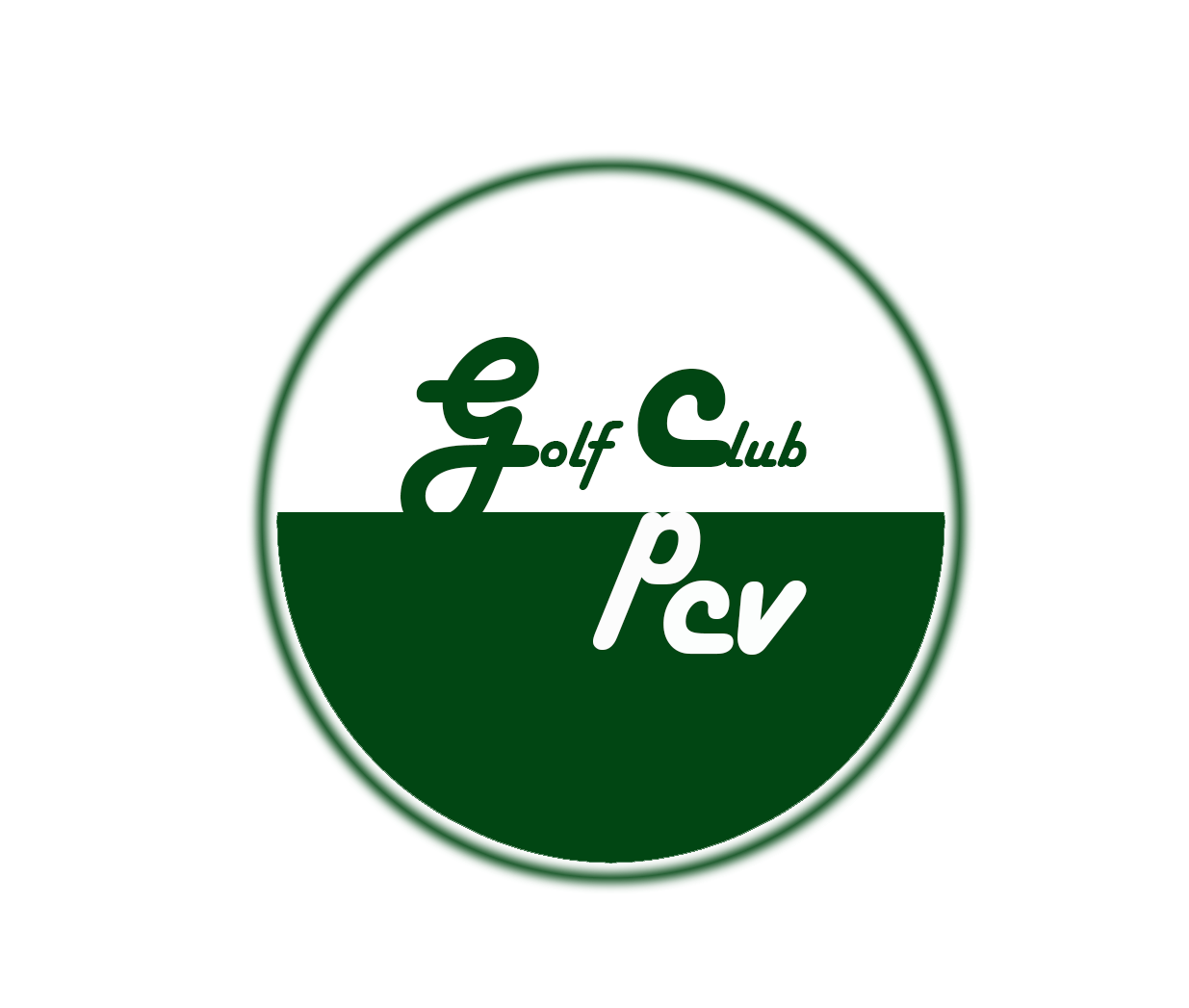 1er OPEN GOLF DES FORCES DE SECURITEOrganisé par le Golf Club de la Police cantonale vaudoiseLe 1er juillet 2022**********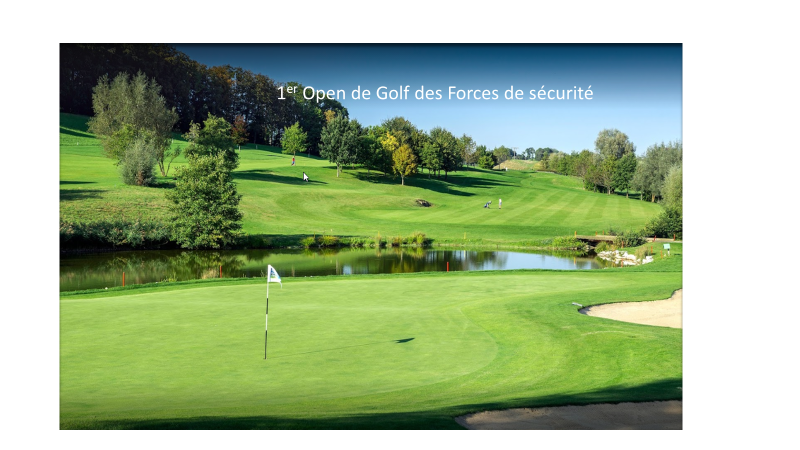 Lieu : Golf de Lavaux / Canton de Vaud / SuissePROGRAMME Heure de départ : 10h en shot gunFormule : stableford individuelHandicap : dès AP puis les HCP de 29 et + ramenés à 29Participants : H / F, membres Police, Gendarmerie, Pompiers, Forces de sécurité en général, magistrats, actif ou retraitéPrix : CHF 110.- comprenant green fee, 1 jeton pour le practice, lunch à chaque participant, présent de bienvenue,  apéritif et remise des prix.Heure de remise des prix : dès 16h30 Banque RaiffeisenIBAN : CH85 8080 8008 4635 4684 9Le nombre de participants est fixé à 96 ! Si vous êtes intéressé-e, merci de transmettre les informations ci-dessous à golfclubpcv@vd.chNom :Prénom :Date de naissance :N° de club :HCP :Téléphone :Email :Informations :  https://gcpcv.wordpress.comPrésident Golf Club : GILLIARD Jimmy IPA :   Tél. +41794334274